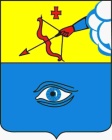 ПОСТАНОВЛЕНИЕ__06.06.2023__                                                                                            № _29/12__ г. ГлазовО подготовке и проведении в городе Глазовеобщегородских культурно-массовых мероприятий, посвященных празднованию Дня РоссииВ соответствии с Указом Президента Российской Федерации от 02.06.1994  № 1113 «О государственном празднике Российской Федерации», руководствуясь Федеральным законом от 06.10.2003 № 131-ФЗ «Об общих принципах организации местного самоуправления в Российской Федерации», Уставом муниципального образования «Город Глазов»,  ПОСТАНОВЛЯЮ:Провести 12 июня 2023 года в городе Глазове общегородские культурно-массовые мероприятия, посвященные празднованию Дня России:Автопробег по улицам города, посвященный празднованию Дня России, по следующему маршруту: улица Пехтина – улица Толстого – площадь Свободы – улица Чепецкая – улица Короленко – Путепровод – улица Драгунова – улица Колхозная – улица Циолковского – Путепровод – улица Пряженникова – улица Глинки – улица Кирова – площадь Свободы с 10:00 до 11:00 часов;Акцию «Российский триколор» на площади Свободы с 11:00 до 12:00 часов.Управлению культуры, спорта и молодежной политики Администрации города Глазова обеспечить организацию подготовки культурно-массовых мероприятий, указанных в пункте 1 настоящего постановления.Муниципальному бюджетному учреждению «Молодежный центр» организовать проведение культурно-массовых мероприятий, посвященных празднованию Дня России.Рекомендовать Межмуниципальному отделу Министерства внутренних дел России «Глазовский» осуществить обеспечение общественного порядка и общественной безопасности в городе Глазове во время проведения мероприятий, посвящённых Дню России 12 июня 2023 г. (по согласованию).Настоящее постановление подлежит официальному опубликованию. Контроль за исполнением настоящего постановления возложить на заместителя Главы Администрации города Глазова по социальной политике Станкевич О.В.Администрация муниципального образования «Город Глазов» (Администрация города Глазова) «Глазкар» муниципал кылдытэтлэн Администрациез(Глазкарлэн Администрациез)Глава города ГлазоваС.Н. Коновалов